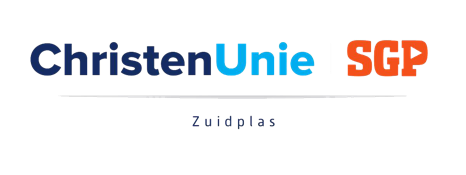 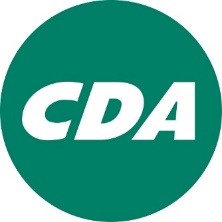 Amendement van de fracties CUSGP en CDA:Amendement Startbesluit toepassing coördinatieregeling plan “de Twee Gebroeders” te Nieuwerkerk aan den IJsselAmendement van de fractie ChristenUnie/SGP	De gemeenteraad van de gemeente Zuidplas in openbare vergadering bijeen op 18 december 2018.Agendapunt: Startbesluit toepassing coördinatieregeling plan “de Twee Gebroeders” te NieuwerkerkOndergetekende stelt het volgende amendement voor:Toevoegen beslispunt 2: De coördinatieregeling is alleen van toepassing op her ontwikkeling van de voormalige Rabobank locatie in Nieuwerkerk aan den IJssel in “gezondheidscentrum met appartementen erboven”Toevoegen beslispunt 3: “Als het huidige voornemen, de voormalige Rabobank locatie in Nieuwerkerk aan den IJssel te her ontwikkelen in een gezondheidscentrum met appartementen erboven, uiteindelijk geen doorgang vindt, vervalt de afgegeven coördinatieregeling” ToelichtingOp dit moment is de beoogde herontwikkeling van de voormalige Rabobanklocatie nog slechts een voornemen. Toch besluiten we nu als raad om hier de coördinatieregeling van toepassing te laten zijn, zonder zekerheid van daadwerkelijke uitvoering van dit voornemen. Gaat nu uiteindelijk het beoogde voornemen niet door dan zijn er in het huidige raadsvoorstel geen mogelijkheden om de coördinatieregeling terug te trekken. Door middel van dit amendement koppel je de coördinatieregeling 1 op 1 aan het voornemen en vervalt de coördinatieregeling bij een eventuele andere beoogde ontwikkeling.Bij een andere beoogde ontwikkeling op deze locatie kan eventueel een nieuwe coördinatieregeling worden aangevraagd.Namens de fractie ChristenUnie/SGP		Peter MolenaarNamens de fractie CDA				Pien Meppelink